§2502.  DefinitionsAs used in this chapter, unless the context otherwise indicates, the following terms have the following meanings.  [PL 1987, c. 141, Pt. A, §6 (NEW).]1.  Applicable licensing authority or licensing authority.  "Applicable licensing authority" or "licensing authority" means:A.  The Department of Transportation, when the public way is a state or state-aid highway, except for state or state-aid highways in the compact areas of urban compact municipalities as defined in Title 23, section 754;  [PL 1999, c. 753, §9 (AMD).]B.  The municipal officers or their designees, when the public way is a city street or town way or a state or state-aid highway in the compact areas of urban compact municipalities and as defined in Title 23, section 754; and  [PL 1999, c. 473, Pt. D, §8 (AMD).]C.  The county commissioners, for all other public ways.  [PL 1987, c. 141, Pt. A, §6 (NEW).][PL 1999, c. 753, §9 (AMD).]2.  Compact area. [PL 1999, c. 473, Pt. D, §9 (RP).]3.  Facilities.  "Facilities" means:A.  If under the surface of the public way, pipes, cables and conduits; and  [PL 1987, c. 141, Pt. A, §6 (NEW).]B.  If on or over the surface of the public way, poles, guys, hydrants, cables, wires and any plant or equipment located on or over the surface of the public way.  [PL 1987, c. 141, Pt. A, §6 (NEW).][PL 1987, c. 141, Pt. A, §6 (NEW).]4.  Federal-aid highway system. [PL 1999, c. 753, §10 (RP).]SECTION HISTORYPL 1987, c. 141, §A6 (NEW). PL 1993, c. 163, §§1,2 (AMD). PL 1999, c. 473, §§D8,9 (AMD). PL 1999, c. 753, §§9,10 (AMD). The State of Maine claims a copyright in its codified statutes. If you intend to republish this material, we require that you include the following disclaimer in your publication:All copyrights and other rights to statutory text are reserved by the State of Maine. The text included in this publication reflects changes made through the First Regular and First Special Session of the 131st Maine Legislature and is current through November 1. 2023
                    . The text is subject to change without notice. It is a version that has not been officially certified by the Secretary of State. Refer to the Maine Revised Statutes Annotated and supplements for certified text.
                The Office of the Revisor of Statutes also requests that you send us one copy of any statutory publication you may produce. Our goal is not to restrict publishing activity, but to keep track of who is publishing what, to identify any needless duplication and to preserve the State's copyright rights.PLEASE NOTE: The Revisor's Office cannot perform research for or provide legal advice or interpretation of Maine law to the public. If you need legal assistance, please contact a qualified attorney.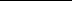 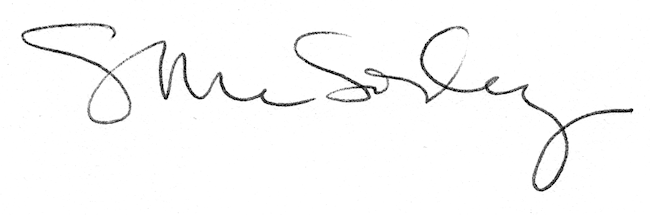 